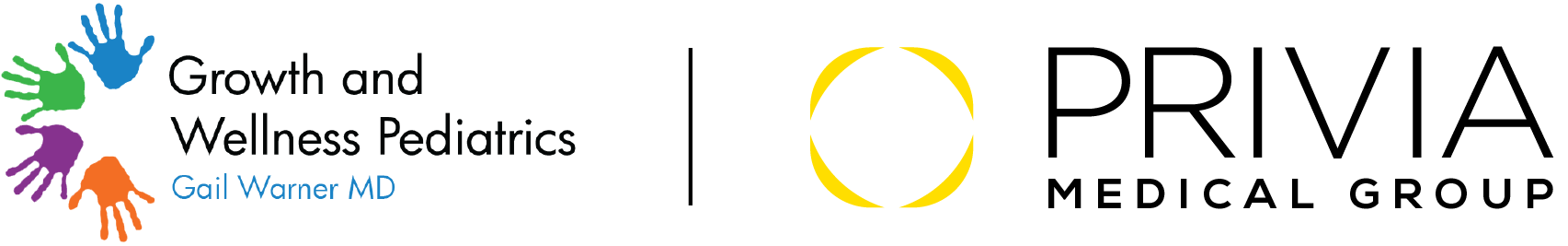                                              TODAY’S DATE_______________PATIENT INFORMATIONHOME ADDRESS__________________________________________________APT #______CITY_____________________________________STATE________ZIP CODE____________Parent/Guardian’s name__________________________________ Mobile__________________Parent/Guardian’s email address____________________________________________________Parent/Guardian’s name__________________________________ Mobile___________________Parent/Guardian’s email address___________________________________________________How did you hear about us? OB/GYN (name)________________Internet Insurance Advertisement Other__________________________________________________________Emergency Contact (someone other than parents/legal guardian)Name______________________________________ Phone number__________________________Relationship to patient________________________PRIMARY INSURANCEInsurance Name________________________________ ID/Policy Number____________________SECONDARY INSURANCEInsurance Name________________________________ ID/Policy Number____________________Any significant medical problems for child(ren)? _______________________________________________________________________________________________________________________________________________________________________________________________________________________NAMEDATE OF BIRTHAGESEX: M/F